TACK ALLA FUNKTIONÄRER FÖR ETT LYCKAT KANALHOPP!Vilka härliga dagar vi fick med fina ritter och glada funktionärer. Tänk vad roligt och lätt allt blir när man gör det tillsammans. Extra kul att det var många hemmaekipage som var med och tävlade i år. Ett stort tack till alla funktionärer som ställde upp, utan er = ingen tävling!Tusen tack för erat engagemang!/ SRS genom styrelse och personal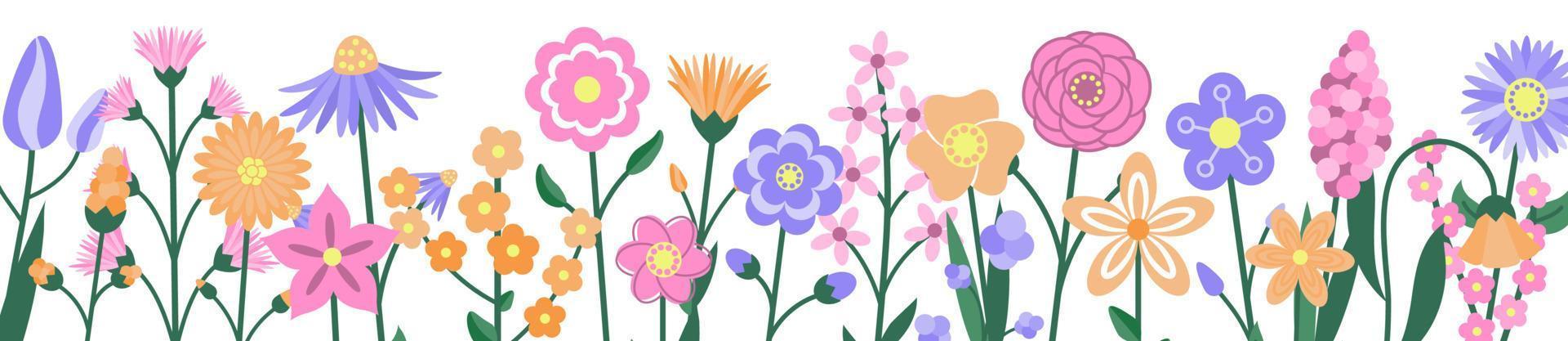 